Кировское областное государственное 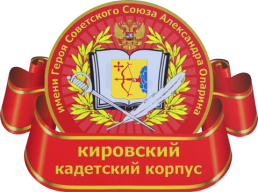 общеобразовательное автономное учреждение «Кировский кадетский корпус имени Героя Советского Союза А. Я. Опарина»   РАБОЧАЯ ПРОГРАММА курса дополнительного образования
по огневой подготовке
(спортивное направление)в 7-11-х взводах на 2023– 2024  уч. годст. Просница 2023 г.Рабочая программа «Огневая подготовка» в 7-11 взводах. Количество часов в неделю – 9 ч. (компонент образовательной организации учебного плана дополнительного образования)  ноябрь – май из расчёта на 5 групп.Количество часов в год – 225 ч., в соответствии с Учебным планом КОГОАУ «Кировского кадетского корпуса имени Героя Советского Союза А. Я. Опарина» на 2023 - 2024 уч. год  и годовым календарным графиком.Уровень изучения учебного материала – базовый.Рабочая программа составлена на основе:требований Закона «Об образовании»,Федерального государственного образовательного стандарта основного  общего образования, на основании Концепции духовно-нравственного развития и воспитания личности гражданина России, закона  РФ «О воинской обязанности и военной службе» № 100 от 23.07 2005 года,постановления  Правительства Российской Федерации от 15.11.1997г N 1427,приказа  Министерства Обороны Российской Федерации и Министерства Образования и Науки Российской Федерации от 24 февраля 2010г  № 96 № 134 «Об утверждении инструкции об организации обучения граждан РФ начальным знаниям в области обороны и их подготовки по основам военной службы в образовательных учреждениях среднего (полного) общего образования, образовательных учреждениях начального профессионального и среднего профессионального образования в учебных пунктах»,общевойсковых  уставов  ВС РФ.Программа  предназначена для обеспечения базового уровня подготовки кадет  в образовательных организациях среднего (полного) общего образования с учетом перспектив  развития содержания образования в области основ военной службы для кадет 7-11 взводов  в рамках реализации Федерального государственного образовательного стандарта нового поколения.Основная идея программы — развитие  содержания образования в области основ военной службы и социальное становление, патриотическое воспитание и формирование активной гражданской позиции кадет  в процессе интеллектуального, духовно-нравственного и физического развития, подготовка их к защите Отечества.Огневая подготовка является составной частью начальной военной подготовки и представляет собой систему мероприятий, направленных на усвоение кадетами теоретических и практических знаний, привитие им умений и навыков, необходимых для уверенного владения оружием при выполнении служебных задач.Цель:  создание условий для  проявления и развития кадетам  своих интересов на основе свободного выбора направления в военной службе, постижения духовно-нравственных ценностей и  культурных традиций.Задачи:формировать необходимые морально-психологические качества и развивать личную ответственность за выполнение служебного долга;выработка прочных навыков в обращении с оружием и его применении в различных ситуациях и условиях служебной деятельности;подготовка сотрудников, умеющих принимать правильные решения в экстремальных условиях;Названные задачи достигаются:систематической отработкой курса учебной программы;прилежным отношением кадет к изучению преподаваемого материала, в процессе занятий;надлежащей подготовкой учебно-материальной базы, позволяющей создать различную мишенную обстановку и использованием современных форм и средств обучения;обеспечением должного контроля  за ходом выполнения кадетами  учебной программы.     Результаты освоения программы дополнительного образования по курсу «Огневая подготовка» в корпусе оцениваются по метапредметным, предметным и личностным результатам ФГОС ООО:   Предметные, включают освоение кадетами в ходе изучения учебного предмета умения специфические для данной предметной области, виды деятельности по получению нового знания в рамках курса огневой подготовки, его преобразованию и применению в учебных, учебно-проектных и социально-проектных ситуациях, формирование научного типа мышления, научных представлений о ключевых теориях, типах и видах отношений, владение научной терминологией, ключевыми понятиями, методами и приёмами.  Предметные результаты обеспечивают успешное обучение на следующей ступени образования.   Метапредметные, включающие освоение кадетами межпредметные понятия и универсальные учебные действия (регулятивные, познавательные, коммуникативные), способность их использования в учебной, познавательной и социальной практике, самостоятельность планирования и осуществления учебной деятельности и организации учебного сотрудничества с педагогами и сверстниками, построение индивидуальной образовательной траектории:1)  умение самостоятельно определять цели своего обучения, ставить и формулировать для себя новые задачи в учёбе и познавательной деятельности, развивать мотивы и интересы своей познавательной деятельности;2) умение самостоятельно планировать пути достижения целей, в том числе альтернативные, осознанно выбирать наиболее эффективные способы решения спортивных задач;3) умение соотносить свои действия с планируемыми результатами, осуществлять контроль своей деятельности в процессе достижения результата, определять способы действий в рамках предложенных условий и требований, корректировать свои действия в соответствии с изменяющейся ситуацией;4) умение оценивать правильность выполнения учебной задачи, собственные возможности её решения;5) владение основами самоконтроля, самооценки, принятия решений и осуществления осознанного выбора в учебной и познавательной деятельности;6) умение определять понятия, создавать обобщения, устанавливать аналогии, классифицировать, самостоятельно выбирать основания и критерии для классификации, устанавливать причинно-следственные связи, строить логическое рассуждение, умозаключение (индуктивное, дедуктивное  и по аналогии) и делать выводы;7)  умение организовывать учебное сотрудничество и совместную деятельность с учителем и сверстниками; работать индивидуально и в группе: находить общее решение и разрешать конфликты на основе согласования позиций и учёта интересов; формулировать, аргументировать и отстаивать своё мнение.   Программа составлена с учётом реализации межпредметных связей по разделам:История:  кадеты знакомятся с историей стрелкового оружия, его создания.Математика: каждое занятие имеет цель и задачи — тренировать те или иные группы мышц для определения  основы средней точки прицеливания, попадания. В ходе занятий кадеты  сталкиваются с понятиями "направление движения". Умение ориентироваться в пространстве, необходимость развития и использования абстрактного мышления создает тесную взаимосвязь с изучением математики.   Личностные, включают готовность и способность кадет к саморазвитию и личностному самоопределению, сформированность их мотивации к обучению и целенаправленной познавательной деятельности, системы значимых социальных и межличностных отношений, ценностно-смысловых установок, отражающих личностные и гражданские позиции в деятельности, социальные компетенции, правосознание, способность ставить цели и строить жизненные планы, способность к осознанию российской идентичности в поликультурном социуме:1)  воспитание российской гражданской идентичности: патриотизма, уважения к Отечеству, прошлое и настоящее многонационального народа России; осознание своей этнической принадлежности, знание истории, языка, культуры своего народа, своего края, основ культурного наследия народов России и человечества; усвоение гуманистических, демократических и традиционных ценностей многонационального российского общества; воспитание чувства ответственности и долга перед Родиной;2) формирование ответственного отношения к учению, готовности и способности кадет к саморазвитию и самообразованию на основе мотивации к обучению и познанию, осознанному выбору и построению дальнейшей индивидуальной траектории образования на базе ориентировки в мире профессий и профессиональных предпочтений, с учётом устойчивых познавательных интересов, а также на основе формирования уважительного отношения к труду, развития опыта участия в социально значимом труде;3)  формирование осознанного, уважительного и доброжелательного отношения к другому человеку, его мнению, мировоззрению, культуре, языку, вере, гражданской позиции, к истории, культуре, религии, традициям, языкам, ценностям народов России и народов мира; готовности и способности вести диалог с другими людьми и достигать в нём взаимопонимания;4) развитие морального сознания и компетентности в решении моральных проблем на основе личностного выбора, формирование нравственных чувств и нравственного поведения, осознанного и ответственного отношения к собственным поступкам;5) формирование коммуникативной компетентности в общении и сотрудничестве со сверстниками, детьми старшего и младшего возраста, взрослыми в процессе образовательной, общественно полезной, учебно-исследовательской, творческой и других видов деятельности;6) формирование ценности здорового и безопасного образа жизни; усвоение правил индивидуального и коллективного безопасного поведения в чрезвычайных ситуациях, угрожающих жизни и здоровью людей, правил поведения на транспорте и на дорогах;7) осознание значения семьи в жизни человека и общества, принятие ценности семейной жизни, уважительное и заботливое отношение к членам своей семьи.   Результаты освоения программы дополнительного образования по курсу «Огневая подготовка» в корпусе оцениваются по метапредметным, предметным и личностным результатам ФГОС СОО:   Предметные, включают освоенные кадетами в ходе изучения программы по огневой подготовке умения, специфические для данного вида деятельности.  Данный вид деятельности по получению нового знания в рамках огневой подготовки, его преобразованию и применению в учебных, учебно-проектных и социально-проектных ситуациях, владение терминологией по огневой стрельбе, ключевыми понятиями, методами и приемами.  Предметные результаты направлены на обеспечение возможности дальнейшего успешного профессионального обучения или профессиональной деятельности.   Метапредметные, включают освоенные кадетами межпредметные понятия и универсальные учебные действия (регулятивные, познавательные, коммуникативные), способность их использования в познавательной и социальной практике, самостоятельность в планировании и осуществлении учебной деятельности и организации учебного сотрудничества с педагогами и сверстниками, способность к построению индивидуальной образовательной траектории, владение навыками учебно-исследовательской, проектной и социальной деятельности:умение самостоятельно определять цели деятельности и составлять планы деятельности; самостоятельно осуществлять, контролировать и корректировать деятельность; использовать все возможные ресурсы для достижения поставленных целей и реализации планов деятельности; выбирать успешные стратегии в различных ситуациях;умение продуктивно общаться и взаимодействовать в процессе совместной деятельности, учитывать позиции других участников деятельности, эффективно разрешать конфликты;владение навыками познавательной, учебно-исследовательской и проектной деятельности, навыками разрешения проблем; способность и готовность к самостоятельному поиску методов решения практических задач, применению различных методов познания;готовность и способность к самостоятельной информационно-познавательной деятельности, владение навыками получения необходимой информации из словарей разных типов, умение ориентироваться в различных источниках информации, критически оценивать и интерпретировать информацию, получаемую из различных источников;умение определять назначение и функции различных социальных институтов;умение самостоятельно оценивать и принимать решения, определяющие стратегию поведения, с учетом гражданских и нравственных ценностей;владение языковыми средствами - умение ясно, логично и точно излагать свою точку зрения, использовать адекватные языковые средства;владение навыками познавательной рефлексии как осознания совершаемых действий и мыслительных процессов, их результатов и оснований, границ своего знания и незнания, новых познавательных задач и средств их достижения.    Личностные, включают готовность и способность кадет к саморазвитию и личностному самоопределению, сформированность их мотивации к обучению и целенаправленной познавательной деятельности, системы значимых социальных и межличностных отношений, ценностно-смысловых установок, отражающих личностные и гражданские позиции в деятельности, антикоррупционное мировоззрение, правосознание, экологическую культуру, способность ставить цели и строить жизненные планы, способность к осознанию российской гражданской идентичности в поликультурном социуме.российская гражданская идентичность, патриотизм, уважение к своему народу, чувства ответственности перед Родиной, гордости за свой край, свою Родину, прошлое и настоящее многонационального народа России, уважение государственных символов (герб, флаг, гимн);гражданская позиция как активного и ответственного члена российского общества, осознающего свои конституционные права и обязанности, уважающего закон и правопорядок, обладающего чувством собственного достоинства, осознанно принимающего традиционные национальные и общечеловеческие гуманистические и демократические ценности;готовность к служению Отечеству, его защите;формируются основы саморазвития и самовоспитания в соответствии с общечеловеческими ценностями и идеалами гражданского общества; готовность и способность к самостоятельной и ответственной деятельности;навыки сотрудничества со сверстниками, детьми младшего возраста, взрослыми в образовательной, общественно полезной, учебно-исследовательской, проектной и других видах деятельности;нравственное сознание и поведение на основе усвоения общечеловеческих ценностей;готовность и способность к образованию, в том числе самообразованию, на протяжении всей жизни; сознательное отношение к непрерывному образованию как условию успешной профессиональной и общественной деятельности;эстетическое отношение к миру, включая эстетику быта, научного и технического творчества, спорта, общественных отношений;принятие и реализация ценностей здорового и безопасного образа жизни, потребности в физическом самосовершенствовании, занятиях спортивно-оздоровительной деятельностью, неприятие вредных привычек: курения, употребления алкоголя, наркотиков;бережное, ответственное и компетентное отношение к физическому и психологическому здоровью, как собственному, так и других людей, умение оказывать первую помощь;осознанный выбор будущей профессии и возможностей реализации собственных жизненных планов; отношение к профессиональной деятельности как возможности участия в решении личных, общественных, государственных, общенациональных проблем.Содержание курса.Практические занятия являются основной формой огневой подготовки кадет  и проводятся в виде обязательных практических и учебно-тренировочных занятий в учебных классах, тире, на стрельбище, на протяжении всего периода обучения согласно расписанию с учетом научно-методических требований к рациональной организации учебного процесса.График последовательности изучения материала, а также тематика занятий определяются и планируются преподавателем  равномерно в течение учебного времени  с учетом имеющейся материальной базой и климатических условий.В ходе проведения всех видов занятий, учебных стрельб, а также в процессе несения службы необходимо, прежде всего, уделять внимание морально-психологической подготовке кадет, направленной на формирование готовности проявлять выдержку, необходимую активность и разумную инициативу в экстремальной обстановке. Следует вырабатывать у кадет  бережное отношение к оружию и уверенность в нем, напоминать обучаемым перед каждым занятием о необходимости строгого соблюдения мер безопасности при обращении с оружием и боеприпасами. Требуется осуществлять осмотр оружия и патронов перед каждым занятием, чтобы убедиться, что оружие не заряжено, а среди учебных патронов нет боевых. Необходимо требовать от кадет обращения с оружием не только по командам, не разрешать направлять оружие в сторону, где могут находиться люди, не зависимо от того, заряжено оно или нет. Обучать разборке и сборке оружия, выполнять нормативы можно только на учебном оружии.Тренеру необходимо уметь найти ошибку в технике стрельбы и устранить ее, постоянно следить за точным выполнением требований стрельб и не допускать изменений условий и порядка выполнения упражнений в сторону упрощения. Целесообразно поощрять добросовестное отношение кадет  к огневой подготовке и ее конечному результату – умелому владению оружием.В целях повышения эффективности обучения, обеспечения индивидуального подхода и соблюдения мер безопасности практические занятия проводятся двумя преподавателями, с делением учебного взвода на три группы по 10 человек. Материальная часть оружия, теоретические основы стрельбы, как правило, изучается на занятиях в классе с использованием учебного оружия, приборов, действующих макетов, тренажеров, плакатов и других наглядных пособий. Приемы и правила стрельбы отрабатываются на учебных стрельбах, проводимых в стрелковом тире, с помощью электронного тира, на полигоне (стрельбище). Особое внимание при этом обращается на усвоение каждым обучаемым принципов взаимодействия частей и механизмов оружия, правил и мер безопасности при обращении с оружием и боеприпасами, быструю и правильную изготовку к стрельбе, отработку нормативов.Обучение стрельбе начинается с показа приема в целом, а затем – по элементам. После этого производится тренировка правильного выполнения показанного приема с последующим усложнением его отработки. Большая часть учебного времени отводится на практическую работу с оружием. Для достижения поставленной цели и более эффективного использования времени, отведенного на занятие, кадет  делят на четыре учебных места, где должны проводится:проверка знаний материальной части оружия, мер безопасности, отработка нормативов по стрельбам, полная разборка оружия, ознакомление с новыми видами оружия, изучение условий и порядок выполнения упражнений по стрельбам;тренировка приемов и повторение правил стрельбы, отработка нормативов по изготовке к стрельбе из различных положений с использованием учебного оружия;тренировка в выполнении упражнений по стрельбам на тренажере электронного тира; стрельба по упражнениям автомата Калашникова АК-1, АК-4.В учебном классе занятия проводят двое тренер по огневой подготовке и воспитатель. Время пребывания на каждом учебном месте будет зависеть от времени, затраченного очередной сменой обучаемых  стрельбе.При отработке нормативов, организации и проведении учебных стрельб необходимо строго руководствоваться курсом стрельб из боевого ручного стрелкового оружия. Занятия по выполнению учебных стрельб из автомата Калашникова организуются на 3-4 учебных местах. На стрельбы кадеты  выводятся в повседневной форме одежды по сезону и в соответствующей экипировке. Выход на полигон для проведения занятий на местности и возвращение осуществляется за счет учебного времени с максимальным использованием его для отработки вопросов, предусмотренных программой, и приобретение кадетами  командирских навыков.К практическим стрельбам кадеты   допускаются только после сдачи зачетов по материальной части оружия, приемам и правилам стрельбы и мерам безопасности при проведении стрельб и прохождения инструктажей по упражнениям АК-1(АК-4).Количество часов для отработки каждого упражнения стрельб определяется тренером.Тема 1: История стрелкового оружия. Развитие стрелкового оружия. Совершенствование составных частей и элементов. Современное стрелковое и спортивное оружие. Тема 2: Теоретические основы стрельбы теория. История развития пулевой стрельбы, ее значение. Траектория полета пули, стабилизация. Определение основы средней точки прицеливания, попадания. Явление выстрела. Отдача винтовки. Факторы, влияющие на траекторию пули и точность выстрела. Правильное положение тела стрелка во время выстрела, правильное дыхание. Тема 3: Устройство и назначение винтовки ИЖ — 38, ИЖ -22. Общие данные. Назначение и устройство основных частей. Работа частей и механизмов. Хранение оружия. Тема 4: Меры безопасности при стрельбе и правила обращения с оружием.  Общие требования. Правила обращения с оружием. Права и обязанности стрелка. Тема 5: Подготовка пневматической винтовки к стрельбе. Заряжение винтовки. Принятие положения для стрельбы. Прицеливание. Нажатие на спусковой крючок, режим дыхания. Пристрелка оружия. Отлаживание прицельных приспособлений. Характерные ошибки при стрельбе, возможные неисправности и способы их устранения. Тема 6: Предварительные упражнения (стрельба без пуль). Упражнение№1 Контроль однообразия прицеливания. Упражнение №2 Тренировка в стрельбе без пуль. Тренировка в удержании винтовки, прицеливании, нажатии на спусковой крючок, соблюдение режима дыхания. Тема 7: Техника стрельбы из пневматической винтовки ИЖ-38 на 5 м. (упр. №6) Упражнение № 3. Стрельба по белому листу для выработки навыка плавного нажатия на спусковой крючок. Пули «Диаболо». Упражнение № 4. Стрельба по квадрату 10*10 на листе белой бумаги. Задание попасть в квадрат. Упражнение№5. Задание попасть в квадрат, найти среднюю точку попадания по пяти пробоинам и научиться делать поправку в наводке винтовки. Упражнение № 6 Стрельба по спортивной мишени «П» из положения, сидя за столом с опорой локтями. Выстрелов 3*5 Упражнение№7.Стрельба по спортивной мишени «П», дистанция 5м, Выстрелов 3*5 Задание — набрать наибольшее количество очков. Упражнение№8.Мишень «П», сидя за столом с опорой локтями. Выстрелов — 3*5 Задание — выбить не менее 40 из50. Тема 8: Техника стрельбы из пневматической винтовки ИЖ-38 на 10 м. (мишень. № 6)  Упражнение № 3. Стрельба по белому листу для выработки навыка плавного нажатия на спусковой крючок. Пули «Диаболо». Количество выстрелов — 5. Упражнение № 4. Стрельба по квадрату 10*10 на листе белой бумаги. Выстрелов — 10. Задание попасть в квадрат. Упражнение№5. Задание попасть в квадрат, найти среднюю точку попадания по пяти пробоинам и научиться делать поправку в наводке винтовки. Упражнение № 6. Стрельба по спортивной мишени «П» из положения, лежа с опорой для ствола. Упражнение № 6 Стрельба по спортивной мишени «П» из положения, лежа с опорой на локоть, дистанция 10м, Выстрелов 3*5 Задание — набрать наибольшее количество очков. Упражнение № 8.Мишень «П», сидя за столом с опорой локтями. Выстрелов — 3*5 Задание — выбить не менее 40 из50. Тема 9: Стрельба из пневматического пистолета. Правильное положение ног при стрельбе. Прицеливание. Мягкий спуск. Практически выполнить упражнение: расстояние — 5м, мишень №8; Выстрелов — 3*5Тема 10: Теоретические основы стрельбы. Отдача винтовки. Влияние однообразия прикладки винтовки к плечу. Углы возвышения и бросания.Тема 11:  Устройство пневматической винтовки ИЖ-38, ИЖ-22 Автомата Калашникова АК-74.  Углубленное изучение устройства винтовки и работы частей и механизмов пневматической винтовки ИЖ-38, ИЖ-22 ,устройство и принцип действия АК. Необходимые действия по обслуживанию АК Тема 12: Меры безопасности при стрельбе и правила обращения с оружием. теория (2часа) Права и обязанности стрелка. Правила выполнения стрельбы. Правила обращения с оружием. Правила соревнований по стрельбе. Тема 13: Приведение винтовки к нормальному бою. Проверка боя винтовки. Регулировка прицела по вертикали и по горизонтали. Регулировка прицела. Тема 14: Техника стрельбы из пневматических винтовок ИЖ-38, ИЖ-22 Упражнение № 9.Стрельба по мишени 8 из положения, сидя за столом или лежа с упора Дистанция - 5м. Выстрелов 3*5, Задание выполнить нормативные установки. Упражнение № 10. Стрельба, стоя с руки, мишень 8, дистанция 5м. Выстрелов 3*5 Задание – выполнить нормативы соревнований. Стрельба с упора мишень №8 дистанция 10 м, выстрелов 3*5. Упражнение № 14.  Стрельба лежа с руки. Расстояние 10 м, мишень № 8 выстрелов 3* 10. Тема 15: Стрельба из пневматического пистолета. Упражнение № 15. Стрельба по мишени «П», дистанция 5м, выстрелов 3*5 Задание — научиться владеть пистолетом. Упражнение № 16 Стрельба по мишени 8, дистанция 5м, выстрелов 3*5. Задание стрелять по нормативам соревнований, получить максимальный результат Тема 16: Стрельба на время.  Стрельба на время: - сидя за столом с опорой локтями, лежа с упора, стоя с руки; - из пистолета, дистанция 5м, мишень «П».Тематический план занятий первого полугодияТематический план занятий второго полугодияКАЛЕНДАРНЫЙ  ТЕМАТИЧЕСКИЙ ПЛАН «Стрельба из пневматического оружия»Учет достижений результатов программы:Формой подведения итогов освоения программы являются летние учебные сборы. Основная форма учета индивидуальных достижений кадет, определения эффективности программы - составление портфеля достижений (портфолио) кадета.Основные формы образовательной работы с кадетами: занятия, система мероприятий в рамках плана годовой работы корпуса - образуют единое с учебными курсами и модулями образовательное и развивающее пространство, задающее направленность и темпы развития кадет.Модель реализации программы (оптимизационная)При организации программы используются разнообразные формы деятельности кадет (занятия, инструктажи, соревнования).   Перечень учебно-методического обеспечения.методические учебные пособия:комплект плакатов по огневой подготовке,макеты учебного оружия,видеофильмы,учебный тренажёр в тире для стрельбы,учебники по НВП для самоподготовки.Материальная база:стрелковый тир,электронный тир,прицельные станки,учебное оружие,учебные патроны,магазины.Список литературы« Программа для кружков по изучению основ военного дела и овладению военно-техническими знаниями в первичных организациях ДОСААФ», М, 1986 г. «Программы допризывной подготовки юношей» 1990 г.В.Е. Маркевич «Ручное огнестрельное оружие», изд. «Полигон» С-Пб. В.И. Мураховский, С.Л. Федосеев «Оружие пехоты», изд. Арсенал- Пресс», М, 1992 г.Д.Н. Болотин « История советского стрелкового оружия и патронов», изд. «Полигон», С- П; Д.Н. Болотин «Советское стрелковое оружие», «Военное издательство», М, 1986 г.Лелюшенко Д.Д., « Пособие для допризывников», Военное издательство Министерства Обороны союза ССР, Москва, 1964.Науменко Ю.А., « Начальная военная подготовка», Москва, Просвещение, 1987 г.Попов Е.А., «Огневая подготовка», Москва, 2004 г. Яковлев Н.П., «Учебник допризывника»,  Военное издательство Министерства Обороны союза ССР, Москва, 1960.А. Д. Дворкин «Стрельба из пневматических винтовок».А. С. Кузнецов программа кружка «Стрелковые кружки».Правила соревнований по пулевой стрельбе.Методические пособия: - Методическое пособие «Стрельба из пневматических винтовок» (А.Д. Дворкин, изд. ДОСААФ, 1986г.)      - Методическое пособие «Пулевая стрельба. Правила соревнований»                   (Управление прикладных видов спорта Федерации пулевой стрельбы) _____________________________________Приложение 1ТРЕБОВАНИЯ К УРОВНЮ ПОДГОТОВКИ КАДЕТ.должны знать:  физические упражнения, направленные на развитие быстроты, ловкости, координации движений, контроль дыхания и пульса,  приемы и правилам стрельбы; устройство и принцип действия пневматического оружия, технику безопасности при обращении и стрельбе из пневматического оружия; элементарные теоретические сведения о баллистике; историю стрелкового оружия; команды, подаваемые инструктором при проведении учебных стрельб из пневматического оружия;материальную часть стрелкового оружия; меры безопасности при обращении с оружием и боеприпасами; приемы и правила стрельбы из боевого ручного стрелкового оружия; условия и порядок выполнения упражнений стрельб; основные документы, регламентирующие огневую подготовку.Уметь: выполнять стрелковые упражнения из положения, лежа и сидя; занимать правильное положение при изготовке к стрельбе и при стрельбе; выполнять специальные действия, способствующие уравновешиванию дыхания и пульса; осознанно относиться к своему здоровью, наблюдать, анализировать и запоминать; применять полученные знания и умения в самостоятельной работе; анализировать свои действия в процессе работы, сравнивая его с действиями других кадет;метко стрелять по неподвижным целям из различных положений; правильно применять оружие при решении задач служебного характера.       Огневая подготовка проводится на протяжении всего периода обучения и осуществляется в следующих формах:учебные занятия (лекции, практические занятия);индивидуальные занятия под руководством преподавателя.Формы контроля по огневой подготовке:опрос обучаемых по пройденной тематике;рубежный контроль;контрольные стрельбы;зачет;соревнования.Приложение № 2Условия выполнения упражненийПриложение № 3Разрядные нормы по стрельбе пулевой:Пневматические винтовки, пули ДН или ДЦ, прицел открытыйПриложение № 4ВОПРОСЫ ДЛЯ САМОСТОЯТЕЛЬНОЙ ПОДГОТОВКИ:Приемы ведения стрельбы.Правила стрельбы из  АКМ.Назначение, ТТХ  ПМ.Назначение, ТТХ  АКМ.Общее устройство  АКМ.Части, механизмы ударно-спускового механизма ПМ.Части, механизмы ударно-спускового механизма  АКМ.Назначение, устройство затвора  АКМ. Назначение, устройство принадлежности  АКМ.Оборудование складских помещений для хранения оружия и боеприпасов.Оборудование комнаты для хранения оружия и боеприпасов.Документация по уходу и хранению оружия и боеприпасов.Периоды выстрела.Понятие внешней баллистики.Понятие внутренней баллистики.Меры безопасности при обращении с оружием и боеприпасами.Задержки во время выполнения практических стрельб из стрелкового оружия. Меры безопасности на огневом рубеже.Примерные вопросы к зачету.Меры безопасности на огневом рубеже.Порядок применения оружия.Назначение и ТТХ АК.Основные составные части АК.Назначение частей и механизмов АК.Норматив №1 для АК.Норматив № 2 для АК.Норматив № 3 для АК.Норматив № 4 для АК.ТТХ АК Порядок неполной разборки АК.Порядок сборки после неполной разборки АК.Основные части и механизмы АК.Назначение и ТТХ АК.Назначение частей и механизмов АК.Порядок неполной разборки АК.Порядок сборки после неполной разборки АК.______________________________________СОГЛАСОВАНОна педагогическом совещании№____ от «___»_______  20____ г.Председатель педагогического совещания ___________/________/УТВЕРЖДАЮДиректор КОГОАУ «Кировский кадетский корпус имени Героя Советского Союза А.Я. Опарина»__________ /Семейшев А.Л./«____» ____________ 2023№                                                        ТемаВсегочасовИз нихпрактических1История стрелкового оружия.                                                                  22Теоретические основы стрельбы                                                              23Устройство и назначение винтовки ИЖ — 38, ИЖ -22                              24Меры безопасности при стрельбе и правила обращения с оружием.        25Подготовка пневматической винтовки к стрельбе                                     216Предварительные упражнения - стрельба без пуль.217Техника стрельбы из пневматической винтовки ИЖ-38 на 5 м. (мишень. №6)888Техника стрельбы из пневматической винтовки ИЖ-38 на 10 м. (мишень. №6)44ИТОГОИТОГО3838№п.п.                                                        ТемаВсегочасовИз нихпрактических1Теоретические основы стрельбы                                                                                                                            22Устройство пневматической винтовки ИЖ — 38, ИЖ -22, автомата Калашникова АК-74                              23Меры безопасности при стрельбе и правила обращения с оружием.        24Приведение винтовки к бою215Техника стрельбы из пневматической винтовки ИЖ-38, ИЖ-2214126Стрельба на время32ИТОГОИТОГО4040ДатаТемаурокаНаименование темы, урокаКол-вочасовТема 1История стрелкового оружия11.1История стрелкового оружия. Развитие стрелкового оружия. Совершенствование составных частей и элементов. Современное стрелковое и спортивное оружие. Тема 2Теоретические основы стрельбы теория22.1История развития пулевой стрельбы, ее значение2.2Траектория полета пули, стабилизация.2.3Определение основы средней точки прицеливания, попадания.2.4Явление выстрела. Отдача винтовки.2.5Факторы, влияющие на траекторию пули и точность выстрела.2.6Отдача винтовки. Правильное положение тела стрелка во время выстрела, правильное дыхание.Тема 3Устройство и назначение винтовки ИЖ — 38, ИЖ -22.23.1Общие данные. Назначение и устройство основных частей3.2Работа частей и механизмов. Хранение оружия.Тема 4Меры безопасности при стрельбе и правила обращения с оружием.24.1Общие требования. Правила обращения с оружием.4.2Права и обязанности стрелка.Тема 5Подготовка пневматической винтовки к стрельбе. Практические занятия35.1Заряжение винтовки. Принятие положения для стрельбы. Прицеливание.5.2Нажатие на спусковой крючок, режим дыхания. 5.3Пристрелка оружия. Отлаживание прицельных приспособлений.5.4Характерные ошибки при стрельбе, возможные неисправности и способы их устранения. Тема 6Предварительные упражнения - стрельба без пуль. Практические занятия36.1Упражнение№1 Контроль однообразия прицеливания.6.2Упражнение№2 Тренировка в стрельбе без пуль.6.3Тренировка в удержании винтовки, прицеливании, нажатии на спусковой крючок, соблюдение режима дыхания. 6.4Тренировка в удержании винтовки, прицеливании, нажатии на спусковой крючок, соблюдение режима дыхания. Тема 7Техника стрельбы из пневматической винтовки ИЖ-38 на 5 м. (упр. №6) Практические занятия.87.1Упражнение№3. Стрельба по белому листу для выработки навыка плавного нажатия на спусковой крючок. Пули «Диаболо». Количество выстрелов — 3.7.2Упражнение№4. Стрельба по квадрату 10*10 на листе белой бумаги. Выстрелов — 3. Задание попасть в квадрат.7.3Упражнение№5. Задание попасть в квадрат, найти среднюю точку попадания по пяти пробоинам и научиться делать поправку в наводке винтовки.7.4Упражнение№6 Стрельба по спортивной мишени «П» из положения, сидя за столом с опорой локтями. Выстрелов 3*57.5Упражнение№7.Стрельба по спортивной мишени «П», дистанция 5м, Выстрелов 3*5 Задание — набрать наибольшее количество очков.7.6Упражнение№8.Мишень «П», сидя за столом с опорой локтями. Выстрелов — 3*5 Задание — выбить не менее 40 из50.Тема 8Техника стрельбы из пневматической винтовки ИЖ-38 на 10 м. (мишень. №6).  Практические занятия.38.1Упражнение№3. Стрельба по белому листу для выработки навыка плавного нажатия на спусковой крючок. Пули «Диаболо». Количество выстрелов — 5.8.2Упражнение№4. Стрельба по квадрату 10*10 на листе белой бумаги. Выстрелов — 10. Задание попасть в квадрат.8.3Упражнение№5. Задание попасть в квадрат, найти среднюю точку попадания по пяти пробоинам и научиться делать поправку в наводке винтовки.8.4Упражнение№6 Стрельба по спортивной мишени «П» из положения, лежа с опорой для ствола.ИтогоИтогоИтого24ДатаТемаурокаНаименование темы, урокаКол-вочасовТема 1Теоретические основы стрельбы21.1Отдача винтовки. Влияние однообразия прикладки винтовки к плечу. Углы возвышения и бросания.Тема 2Устройство пневматической винтовки ИЖ-38, ИЖ-22 Автомата Калашникова АК-7432.1Углубленное изучение устройства винтовки и работы частей и механизмов пневматической винтовки ИЖ-38, ИЖ-22 ,устройство и принцип действия АК. Необходимые действия по обслуживанию АК Тема 3Меры безопасности при стрельбе и правила обращения с оружием.23.1Права и обязанности стрелка. Правила выполнения стрельбы3.2Правила обращения с оружием. Правила соревнований по стрельбе.Тема 4Приведение винтовки к нормальному бою. Практические занятия.24.1Проверка боя винтовки.4.2Регулировка прицела по вертикали и по горизонтали.4.3Регулировка прицела.4.4Регулировка прицела.Тема 5Техника стрельбы из пневматических винтовок ИЖ-38, ИЖ-22.  Практические занятия125.1Упражнение№9.Стрельба по мишени 8 из положения, сидя за столом или лежа с упора Дистанция- 5м. Выстрелов 3*5, Задание выполнить нормативные установки.5.2Упражнение№10. Стрельба, стоя с руки, мишень 8, дистанция 5м. Выстрелов 3*5 Задание – выполнить нормативы соревнований. Стрельба с упора мишень №8 дистанция 10 м, выстрелов 3*5.5.3Упражнение№14Стрельба лежа с руки. Расстояние10м, мишень№8 выстрелов 3* 10.Тема 6Стрельба на время. Практические занятия.36.1Стрельба на время: - сидя за столом с опорой локтями, лежа с упора, стоя с руки; - из пистолета, дистанция 5м, мишень «П».ИтогоИтогоИтого25Индекс упражненияДистанция, мПоложение для стрельбыКоличество выстреловКоличество выстреловМишениМишениМишениВремя на стрельбу мин.пробно езачетное№Кол-во пробныхКол-во зачетных«Начинающий стрелок»5Сидя или стоя с опорой на стол35411Неограниченное «Юный стрелок»10С опорой о стол62082430 мин«Меткийстрелок»10Стоя62082445 мин«Снайпер»10Стоя. С колена.62082440 минИндекс упражненияПоложение для стрельбыДистанциямполСпортивные разрядыСпортивные разрядыСпортивные разрядыСпортивные разрядыперехо дной3-й2-й1-й«Начинающий стрелок»Сидя или стоя с опорой на стол (5выстрелов)5м40д34«Юный стрелок»С опорой о стол (20выстрелов)10м130150170д122142162«Меткий стрелок»Стоя(20выстрелов)10мПО130150д100120140«Снайпер»Стоя.    С колена. (40выстрелов    20/20)10м310330350(40 выстрелов   20 + 20)д300320340